[REGISTER]10:00Introduction and welcome from the 3 projectsObjectives of the workshop 10:15Panorama of instruments Identified by meetMED, the Efficient Buildings and the SEACAP 4 SDG Communities 11:00     The art of replicationTestimonies from cities that have implemented a methodology/tool11:15Coffee break (15 minutes) 11:30Work in parallel groups around several key topicsConstruction, renovation, management and maintenance of municipal buildingsConstruction, renovation, management and maintenance of municipal buildingsWorking group I: Energy management of public buildings- Development and operation of a municipal energy management tool (TBGE): a Tunisian case.- Italian-Algerian partnership for the testing of the tool of the PrioritEE project in Algeria.Working group II: Retrofit of public buildings- Deep building refurbishment: IMPULSE project.- Energy renovation of schools: Teeschool project.Promoting the energy efficiency of buildings at local levelPromoting the energy efficiency of buildings at local levelWorking Group III: Enforcement of the national energy building regulation and urban planning - Mechanism for the application of Morocco’s thermal regulation at local level.- Local incentives to encourage compliance with national regulation.Working Group IV: Catalysing, counselling, and engaging territorial stakeholders- Energy Information Centre in Morocco.- Living Labs for the co-creation of Energy Management Initiatives.National support facilities for municipalitiesNational support facilities for municipalitiesWorking Group V: Financial support mechanisms - Energy Transition Fund in Tunisia.- Innovative model and mechanism for financing energy saving projects: SISMA project.Working Group VI: Training, capacity building and networking- City network Rev’ACTE.- Intermunicipal cooperation in Lebanon.- Energy efficiency training scheme for Palestinian municipalities in partnership with the Municipal Fund.12:30Screen break12:35Seize the opportunity & conclusionsHow to get engaged and mobilise support?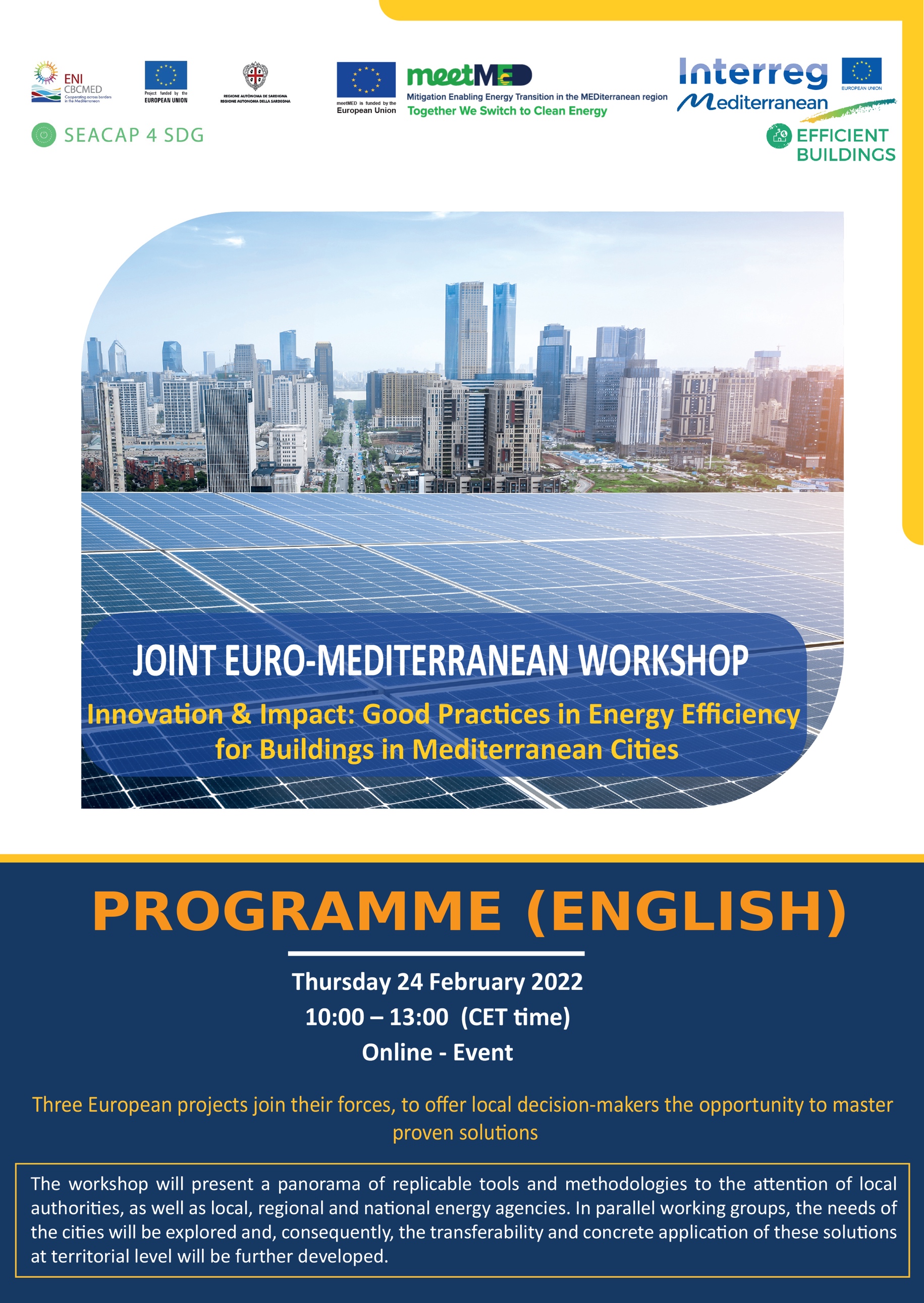 